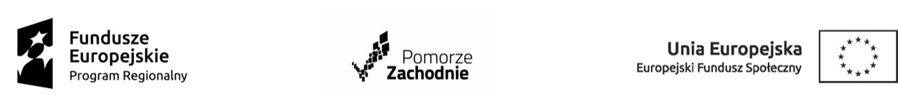 Zał. nr 9 do SIWZDZIENNIK CZYNNOŚCI OPIEKUŃCZYCH„ Pyrzyce dla potrzebujących”Imię i nazwisko Uczestnika ProjektuImię i nazwisko OpiekunaL.p.Data  świadczenia usługiGodz.od - doLiczba godzinZakres świadczonej usługiUwagiPodpis opiekuna